CALIFORNIA UNIVERSITY ofMANAGEMENT and SCIENCESVirginia Campus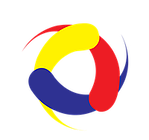 LIBRARYRESOURCE GUIDEBUSINESS RESOURCE GUIDERev. 2/28/2022BUSINESS RESOURCE GUIDEAvailable online from the Library’s Website, E-Resources page.JOURNALS AND MAGAZINESHarvard Business Review  In print and available online.  (Information is found on the Library’s E-Resources webpage and in the Library.INCFortuneFastCompanyONLINE FROM THE LIBRARY’S E-RESOURCES WEBPAGEDatabases through Fairfax and Prince William County Libraries (For help see “Online Databases” on the Library’s E-Resources page)Business Search Complete ABI Complete Collection Wall Street JournalARTICLES, PAPERS AND CONFERENCESSOCIAL SCIENCE RESEARCH NETWORK (ssrn.com)Company Valuation MethodsNumber of pages: 18 Posted: 22 Jul 2001 Last Revised: 26 May 2019Pablo FernandezUniversity of Navarra – IESE Business  SchoolAgency Cost of Free Cash Flow, Corporate Finance, and TakeoversAmerican Economic Review, Vol. 76, No. 2, May 1986Number of pages: 15 Posted: 25 Mar 1999Michael C. JensenHarvard Business SchoolCourse Materials for: Being a Leader and the Effective Exercise of Leasership: An Ontological  Phenomenological Model. Harvard Business School NOM Working Paper No. 09-038, Simon School Working Paper No. 08-03, Barbados Group Working Paper No. 08-02Number of pages: 1290 Posted: 04 Sep 2008 Last Revised: 02 Feb 2020Werner Erhard, Michael C. Jensen, Steve Zaffron and Jeri EcheverriaCrowdfunding of Small Entrepreneurial VenturesHANDBOOK OF ENTREPRENEURIAL FINANCE, Oxford University Press, ForthcomingNumber of pages: 23 Posted: 30 Oct 2010Armin Schwienbacher and Benjamin LarraldeSKEMA Business School and Universite du LuxembourgStrength in Numbers: How Does Data-Driven Decisionmaking Affect Firm Performance?Number of pages: 33 Posted: 24 Apr 2011 Last Revised: 12 Dec 2011Erik Brynjolfsson, Lorin M. Hitt and Heekyung Hellen KimMassachusetts Institute of Technology (MIT) - Sloan School of Management, University of Pennsylvania - Operations & Information Management Department and MIT - Sloan School of ManagementGlobalization and Corporate Social ResponsibilityTHE OXFORD HANDBOOK OF CORPORATE SOCIAL RESPONSIBILITY, A. Crane, A. McWilliams, D. Matten, J. Moon, D. Siegel, eds., pp. 413-431, Oxford University Press, 2008Number of pages: 27 Posted: 30 May 2007 Last Revised: 30 Oct 2010Andreas Georg Scherer and Guido PalazzoUniversity of Zurich - IBW Department of Business Administration and University of LausanneComparing the Decision Styles of American, Chinese and Japanese Business LeadersBest Paper Proceedings of Academy of Management Meetings, Washington, DC, August 2001Number of pages: 10 Posted: 19 Dec 2006Maris G. MartinsonsCity University of Hong Kong (CityUHK) - Department of Management SciencesThe Fall of EnronHarvard NOM Working Paper No. 03-38Number of pages: 46 Posted: 17 Oct 2003Krishna Palepu and Paul M. HealyHarvard University – Harvard Business SchoolDo Some Business Models Perform Better than Others?MIT Sloan Research Paper No. 4615-06Number of pages: 37 Posted: 27 Jul 2006Thomas W. Malone, Peter Weill, Richard K. Lai, Victoria T. D'Urso, George Herman, Thomas G. Apel and Stephanie WoernerMassachusetts Institute of Technology (MIT) - Sloan School of Management, Massachusetts Institute of Technology (MIT) How Do Venture Capitalists Make Decisions?Stanford University Graduate School of Business Research Paper No. 16-33, European Corporate Governance Institute (ECGI) - Finance Working Paper No. 477  2016Number of pages: 95 Posted: 29 Jun 2016 Last Revised: 10 May 2017Paul A. Gompers, Will Gornall, Steven N. Kaplan and Ilya A. StrebulaevHarvard Business School - Finance Unit, University of British Columbia (UBC) - Sauder School of Business, University of Chicago - Booth School of Business and Stanford University - Graduate School of Business Digital Business Strategy: Toward a Next Generation of InsightsMIS Quarterly (2013), 37 (2), 471-482Number of pages: 12 Posted: 06 Mar 2016Anandhi Bharadwaj, Omar A. El Sawy, Paul A. Pavlou and N. Venkat VenkatramanEmory University – Goizuetan Business School, University of Southern California - Marshall School of Business, University of Houston - C.T. Bauer College of Business and Boston University - Department of Management Information SystemsWhat Makes Online Content Viral?Number of pages: 17 Posted: 27 Dec 2009 Last Revised: 30 Aug 2012Working Paper SeriesJonah A. Berger and Katherine L. MilkmanUniversity of Pennsylvania - Marketing Department and University of Pennsylvania - The Wharton SchoolImpact of Celebrity Endorsements on Brand ImageNumber of pages: 35 Posted: 10 Aug 2009Working Paper SeriesDebiprasad MukherjeeCognizant Technology SolutionsFactors Affecting Consumer's Online Shopping Buying BehaviorProceedings of 10th International Conference on Digital Strategies for Organizational SuccessNumber of pages: 8 Posted: 03 Jan 2019 Last Revised: 19 Mar 2019Working Paper SeriesAnurag Pandey and Jitesh ParmarUka Tarsadia UniversityImpact of Celebrity Endorsement on Consumer Buying Behaviour and Brand BuildingPosted: 05 Aug 2008Working Paper SeriesDr.Dinesh Kumar GuptaGuru Jambheshwar University of Science and Technology - Department of Business ManagementA Study of Factors Affecting Online Buying Behavior: A Conceptual ModelNumber of pages: 11 Posted: 09 Nov 2013Working Paper SeriesDr. Vinay Kumar and Ujwala DangeChandigarh University and PriyadaBooks In the CalUMS-VA LibraryTop of FormBARCODETITLEAUTHOR(S)CALL NUMBER10050How to make it big in the seminar business   Karasik, Paul,   AS6 .K27 200510856The business of happiness :Leonsis, Ted.   BF575.H27  L476 201011029Statistical techniques in business and economics   Mason, Robert Deward,   HA29 .M268 199010272Strategic management and business policy, 11th ed. Wheelen, Thomas L.   HD 30.28 .W43 200810276The new Internet business book   Ellsworth, Jill H.,   HD 30.37 .E44 199610367How to start a home-based craft business   Oberrecht, Kenn.   HD2333 .O25 200411037Taxation of business entities      HD2753.U6 T39 201012428International business. 15th ed. Daniels. Radebaugh and Sullivan   HD2755.5 .D35 201512269Business driven information systems, 5th ed. Baltzan, Paige.   HD30.2 .B357 201211880Business Driven Technology, 5th ed. Baltzan, Paige.   HD30.2 .H32 201310252In search of business value McDowell, Robert L.,   HD30.2 .M3954 200410125Managerial economics and business strategy   Baye, Michael R.,   HD30.22 .B38 200611074Business management and environmental stewardship    HD30.255 .B8782 200911738Business Policy David, Fred R.   HD30.28 .D378 200311331Business data networks and telecommunications   Panko, R. R.   HD30.37 .P36 200510275Research methods for business Sekaran, Uma.   HD30.4 .S435 201012239Contemporary business, 15th ed. Kurtz, David L.   HD31 .B6188 201210287Intro to business   Eggland, Steven A.   HD31 .E455 200311034Introduction to business   Madura, Jeff.   HD31 .M2815 200410380Understanding business, 7th ed.  (3 copies)Nickels, William G.   HD31 .N4897 2005 c. 110296The Tom Peters business school in a box   Goldberg, Eric,   HD38 .G569 199510304Harvard business review on measuring corporate performance.   HD56.25 .H373 199810335Business process management :Smith, Howard,   HD58.87 .S548 200310340Business and society :Lawrence, Anne T.   HD60 .F72 200812488International business, 8th ed. Griffin, Ricky W.   OVERSIZE HD62.4 .G74 201510388Global business today   Hill, Charles W. L.   HD62.4 .H548 200110342International business, 6th ed. (2 copies)Hill, Charles W. L.   HD62.4 .H55 2007 c. 110295International business   Menipaz, Ehud.   HD62.4 .M47 201110352Entrepreneurship & small business managementMariotti, Steve, OVERSIZE  HD62.7 .M3768 201212213International business, 8th ed. Wild, John J.   HD62.4 .W586 201611036Small business operatorKamoroff, Bernard.   HD62.5 .K3426 200811377Small business kit for dummies   Harroch, Richard D.,   HD62.7 .H378 200410351Small business management : launching and growing entrepreneurial venturesLongenecker, Justin G. (Justin Gooderl), OVERSIZE  HD62.7 .L66 200811487Streetwise small business book of lists      HD62.7 .S877 200611743Essentials of entrepreneurship and small business management   Zimmerer, Thomas.   HD62.7 .Z55 200812884How to succeed in business using LinkedIn:Butow, Eric.   HD69.S8  B88 200910364Business, 9th ed.  (2 copies)Pride, William M.   HD70 .U5 P68 2008 c. 21162275 green businesses you can start to make money and make a difference   Croston, Glenn E.,   HD9999 .G742C76 200810418Business management of telecommunications   Schoening, Heinrich M.   HE7661 .S36 200411160Knowledge Exchange business encyclopedia    HF1001 .K52 199710419Business Ferrell, O. C.   HF1008 .F47 200911737Business Ferrell, O. C.   HF1008 .F47 2009x10222Statistics for business and economics   Anderson, David Ray,   HF1017 .A6 200911681Business statistics, 5th ed. Black, Ken   HF1017 .B572 200812492Business statistics, 2nd ed.Donnelly, Robert A.   HF1017 .D646 201511859Understanding Business StatisticsJones, Stacey.   HF1017 .F77 201410424Statistics for business and economicsNewbold, Paul.   HF1017 .N48 200212818Business statistics, 2nd ed. Sharpe, Norean Radke.   HF1017 .S467 2014 11817Business statistics, 2nd ed. Sharpe, Norean Radke.   HF1017 .S468 2014 11030Business statisticsShenoy, G. V   HF1017 .S56 200212904Statistics for business decision making and analysis, 3rd ed.    HF1017 .S74 201810425Introduction to business statistics   Weiers, Ronald M.   HF1017 .W45 200810427Global business management Adekola, Abel.   HF1379 .A34 200710428International business   Czinkota, Michael R.   HF1379 .C94 201111706Ethics and the conduct of business   Boatright, John Raymond,   HF5387 .B6 200311876Business ethics, 2nd ed.    HF5387 .B86 2014 c. 211042Business ethics today   HF5387 .B87 201011199Business & society Carroll, Archie B.   HF5387 .C35 200610439Contemporary issues in business ethics   DesJardins, Joseph R.   HF5387 .D39 199610440Perspectives in business ethics   Hartman, Laura Pincus.   HF5387 .H3744 200510442Business ethics, 5th ed. Velasquez, Manuel G.   HF5387 .V44 200212926Business ethics, 2nd ed.    HF5387.B86 2014 c. 110450Business market management :Anderson, James C.,   HF5415.1263 .A53 200911292Duct Tape Marketing: The World's Most Practical Small Business MarketingJohn Jantsch   HF5415.13 .J366 200710471Integrated business projects   Olinzock, Anthony A.   HF5547.5 .O448 200511048Mike Parkinson's do-it-yourself billion dollar business graphicsParkinson, Mike   HF5548.2 .P3 200712245Business data communications : infrastructure, networking and security, 7th ed. William Stallings; Thomas Case   HF5548.2 .S7728 201311161Business process change :Harmon, Paul,   HF5548.32 .H367 200712949Managerial accounting : tools for business decision making, 4th ed. (2 copies)Weygandt, Jerry J.   HF5657.4 .W49 2008 c. 212912CPAexcel : CPA exam review ; business environment and conceptsBizzell, Allen H.HF5661 .B34 201012005Becker CPA review ; business environment and concepts.   HF5661 .B374 2007  v. 312916CPAexcel  : CPA exam review : business environment and concepts, workbook.Bizzell, Allen H. HF5661 .B43 201012246Essential mathematics for economics and business, 4th ed. Teresa Bradley   HF5691 .B7 201310501Schaum's outline of mathematical methods for business and economics Dowling, Edward Thomas,   HF5691 .D69 199310500Essential quantitative methods for business, management, and finance, 4th ed. Oakshott, Les.   HF5691 .O23 200912437Business communication essentials, 7th ed. Bovee. Courtland L.   HF5718 .B659 201610511Business communication      HF5718 .B744 200710512Business and professional communication :DiSanza, James R.   HF5718 .D59 200910513Managing business and professional communication   Dodd, Carley H.   HF5718 .D63 200711220Why business people speak like idiots :Fugere, Brian.   HF5718 .F84 200510514Business communication :Locker, Kitty O.   HF5718 .L633 200012563Contemporary business communication, 7th ed. Ober, Scot.   HF5718 .O28 200912648Excellence in business communication, 12th ed. Thill, John V.   HF5718.2.U6 T45 2017 c. 512697Successful Business Writing. How to Write Business Letters, Emails, Reports, Minutes and for Social Media.   HF5718.3 .B354 201210516Business communication :Guffey, Mary Ellen.   HF5718.3 .G838 200311796Essentials of business communication   Guffey, Mary Ellen.   HF5718.3 .G84 201310517The Forbes book of great business letters    HF5721 .F64 200110526The Wall Street journal guide to the business of life   Keates, Nancy.   HG179 .K433 200510547Business Ranking Annual   HG4050 .B88 200211498The complete guide to selling a business   Steingold, Fred.   KF1355.Z9 S74 200511499Incorporate your businessMancuso, Anthony.   KF1420.Z9 M36 200710047Law & ethics in the business environment   Halbert, Terry   KF1600 .H35 201211724The legal environment of business :Kubasek, Nancy.   KF1600 .K83 200911486The small business start-up kit   Pakroo, Peri.   KF1659 .P35 200811371Tax savvy for small business (2 Copiess)Daily, Frederick W.,   KF6491 .D35 2006 c. 111628J.K. Lasser's small business taxes.   KF6491 .J25 201111279Business law, 12th ed. (2 copies)Mallor, Jane P.   KF888 .B8 2004 c. 110127Business law today :Miller, Roger LeRoy.   KF888 .M554 200610179Contemporary business and online commerce law, 5th ed. Cheeseman, Henry R.   KF889 .C4332 200510611Business lawConyngton, Thomas,   KF889 .C62 192011728Fundamentals of business law   Miller, Roger LeRoy.   KF889 .M53 200511725Business law Brown, Gordon W.,   KF889.3 .B76 200110616Business law Goldman, Arnold J.   KF889.6 .G64 200711802Law for business   Ashcroft, John D.,   KF889.85 .A84 201112883Start Your Own Online Education BusinessRich Mintzer   LB1028.5 .M557 200711633Start & run an ESL teaching business   Pankratz, T. Nicole.   PE1128 .A2P36 200612440College mathematics for business, economics, life sciences, and social sciences, 13th ed.Barnett, Raymond A.  OVERSIZE  QA 37.3.     B37.201512398The Agile business analyst : moving from Waterfall to Agile (3 copies)Leyton, Ryland.   QA76.76.D47  L49 2015 11689Introductory mathematical analysis for business, economics, and the life and social sciences   Haeussler, Ernest F.   QA300 .H328 200210724Applied calculus for business, economics, and the social and life sciences.Hoffmann, Laurence D.,   QA303.2 .H64 200710995Quantitative Methods for businessAnderson, David Ray.T56 .A63 200612122Developing business intelligence apps for SharePointJason Himmelstein   TK5105.875.I6 F45 201311262Hotels and Resorts. Four seasons. The Story of a Business PhilosophySharp, Isadore.   TX 910.5.S44A3 2009